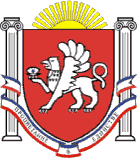  РЕСПУБЛИКА КРЫМ НИЖНЕГОРСКИЙ РАЙОНАДМИНИСТРАЦИЯ ЕМЕЛЬЯНОВСКОГО СЕЛЬСКОГО ПОСЕЛЕНИЯ ПОСТАНОВЛЕНИЕот «27» марта  2023 года                                                                                         № 38                                                                                                                       с.Емельяновка                                                                                                                                              Об утверждении нового состава межведомственной комиссии по признанию помещения жилым помещением, жилого помещения непригодным  для проживания, многоквартирного дома аварийным и подлежащим сносу или реконструкции, садового дома жилым домом и жилого дома садовым домом на территории Емельяновского сельского поселения.Руководствуясь Федеральным законом от 10.12.2003 № 131-ФЗ «Об общих принципах организации местного самоуправления в Российской Федерации, в соответствии со статьей 14 Жилищного кодекса Российской Федерации, Постановлением Правительства Российской Федерации от 28.01.2006 № 47 "Об утверждении Положения о признании помещения жилым помещением, жилого помещения непригодным для проживания и многоквартирного дома аварийным и подлежащим сносу или реконструкции, садового дома жилым домом и жилого дома садовым домом», администрация  Емельяновского  сельского  поселения  ПОСТАНОВЛЯЕТ:1. Утвердить межведомственную комиссию по признанию помещения жилым помещением, жилого помещения непригодным  для проживания, многоквартирного дома аварийным и подлежащим сносу или реконструкции, садового дома жилым домом и жилого дома садовым домом на территории Емельяновского сельского поселения в следующем составе:Председатель комиссии:  Цапенко  Людмила  ВладимировнаПредседатель Емельяновского сельского совета - глава администрации Емельяновского сельского поселенияСекретарь комиссии:  Пищекова  Светлана СергеевнаВедущий    специалист администрации Емельяновского сельского поселенияЧлены комиссии:-  специалист территориального отдела по Советскому, Нижнегорскому  и Белогорскому районам Межрегионального управления Роспотребнадзора по Республике Крым и г. Севастополю, по  согласованию;- специалист ОНД по Нижнегорскому району УНД и ПР ГУ МЧС России по Республике Крым, по согласованию;- специалист отдела жилищно-коммунального хозяйства и капитального строительства администрации Нижнегорского района, по  согласованию;- Николин Владимир  Владимирович- депутат  Емельяновского сельского  совета;- Харченко  Людмила  Григорьевна – депутат Емельяновского сельского совета.2. Настоящее распоряжение вступает в силу с момента его подписания.ПредседательЕмельяновского сельского совета –Глава администрации Емельяновского   сельского  поселения                                     Л.В.Цапенко